Népművészeti elemek a vizuális nevelésbenA. Lufis háttér felhasználása népművészeti elemeknélAkkora nagyságú lufikat kell felfújni, hogy beleférjen a tenyerünkbe. Jó, ha több lufit is előkészítünk, mert könnyen kipukkadnak.  Ajánlott színkombinációk: csak meleg színek és kevéske fehércsak hideg színek és kevéske fehércsak fekete és fehércsak fekete, barna és fehércsak fekete, piros és fehérLehet kísérletezni más színekkel is, tetszés szerint, évszakoknak, meséknek, napszakaszoknak megfelelően.A rajzlapra temperát vagy akrilfestéket csöpögtetünk, két- három színből. (1 – 4 ábra) Egyik kezünkkel rögzítjük a rajzlapot, a másikban a lufi lesz. Körkörös mozdulatokkal elkenjük a lufival a festékcseppeket, míg befedjük a lapot. Vigyázat!!!! Ne igyekezzünk egyenletesen körözni, ne térjünk vissza a már megfestett részre, különben az összekevert színekből szürke lesz. (1, 2 csatolt videó és 5 – 8 ábra)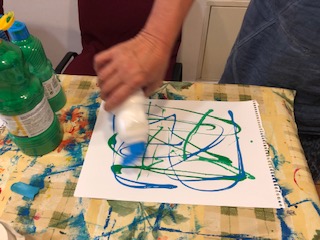 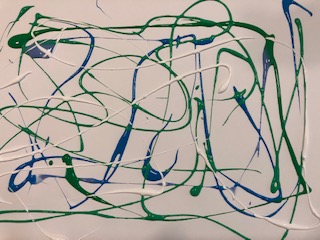 1. ábra						           2. ábra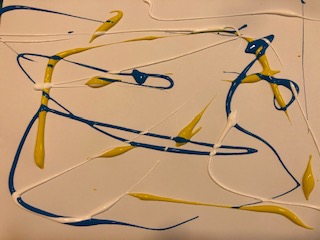 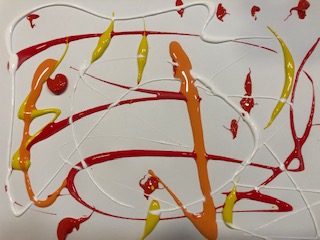  3. ábra						4. ábra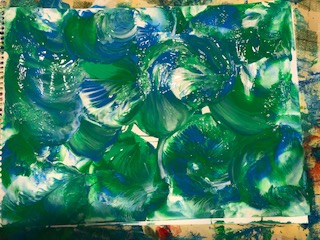 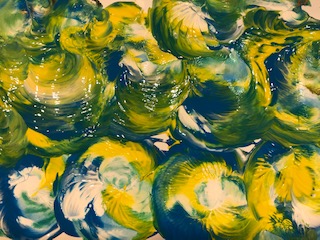 5. ábra							6. ábra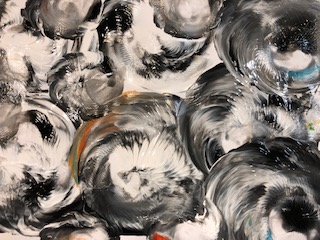 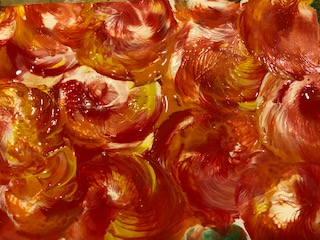 7. ábra							8. ábraA lufis háttérre ez alkalommal kovácsoltvas kerítést, kaput fogunk rajzolni. Előbb megtervezzük a kapu mintáját négyzethálós lapra. A gyerekek számára olyan négyzethálót készítsünk elő, amelyben a négyzetek nagyobbak a hagyományos matematika füzet hálójánál. A lapot két egyenlő részre hajtogatjuk, csak a felére tervezünk. (9. ábra) Amikor készen vagyunk a fél kapunyi tervezéssel, a másik felére úgy rajzoljuk, hogy az ablaküvegre helyezzük a lapot. Ily módon tökéletes lesz a szimmetria. (10. ábra) A lufis hátterű lapot elfelezzük. Indigó papír segítségével rámásoljuk a kaputervünket. (11, 12. ábra) Fekete temperával, vékony ecset használatával végigrajzoljuk az indigózott vonalakat. (13, 14. ábra)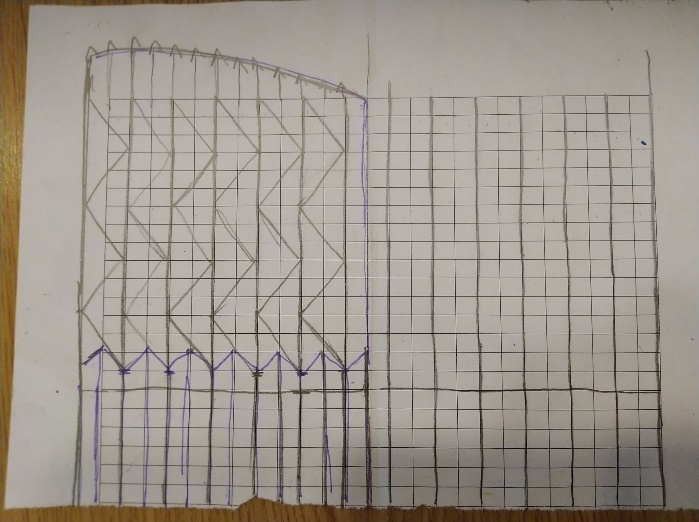 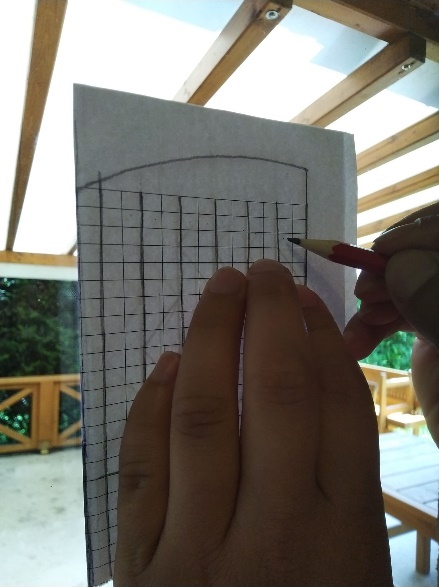 9. ábra								10. ábra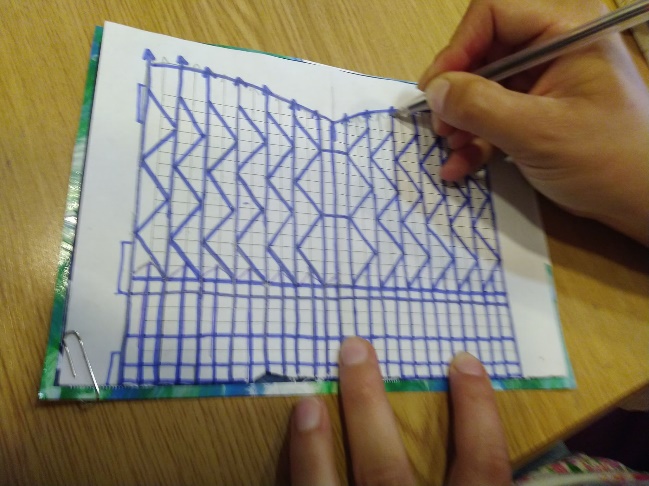 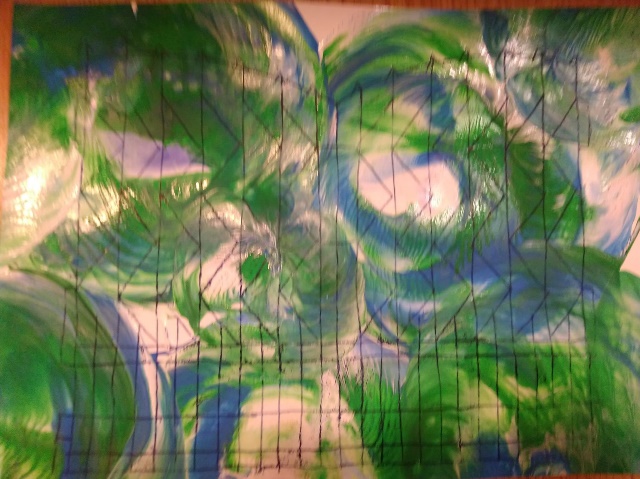 11. ábra						12. ábra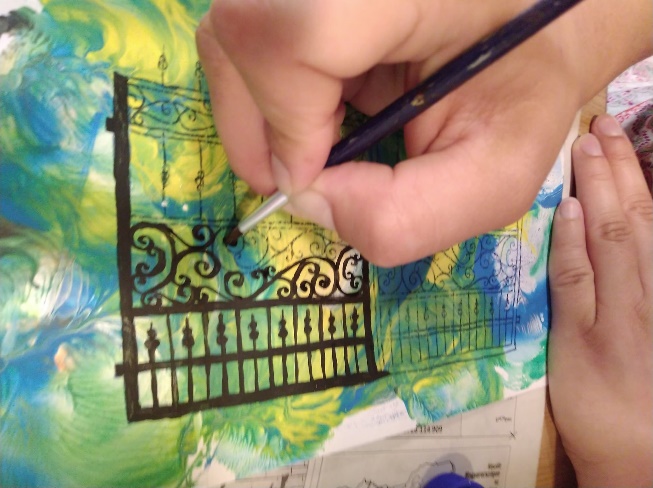 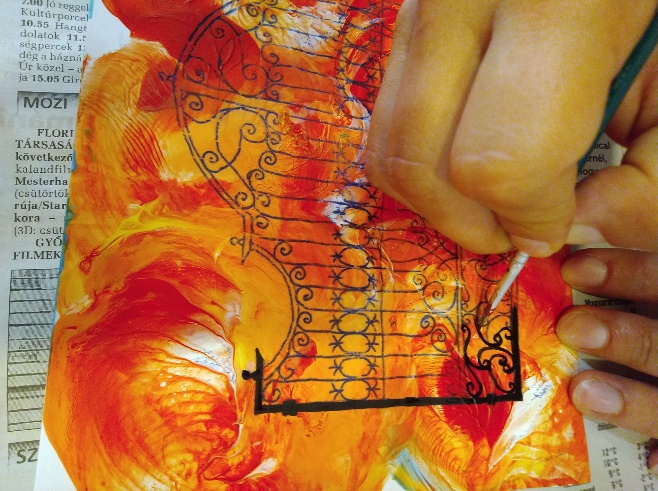 13. ábra						14. ábraA lufis kaputerveket előbb ráragasztjuk egy vékony sárga papírlapra, majd kerületén kb. ½ centiméteres keretet hagyunk. Használjunk a vágáshoz papírvágót. (15, 16. ábra) A sárgával keretezett alkotást ráragasztjuk egy sötét színű, A4-es kartonos papírlapra. Ez lesz az alkotásunk széles kerete. (17, 18. ábra)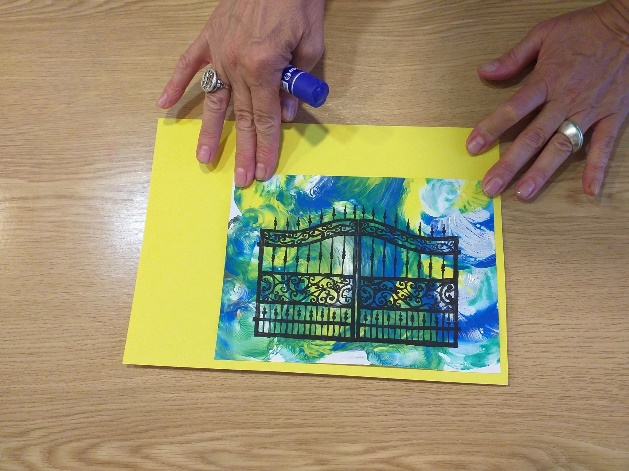 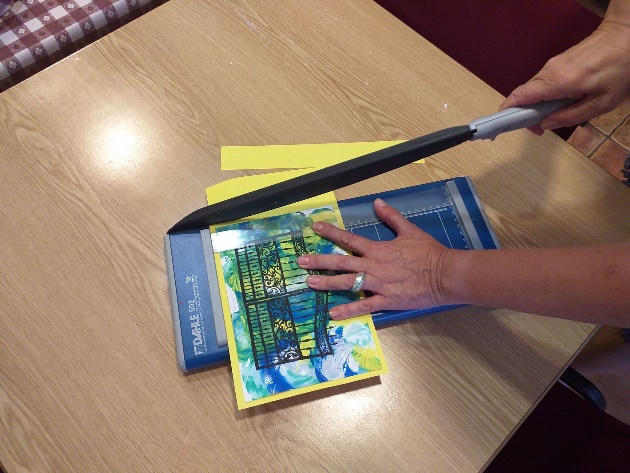 15. ábra						16. ábra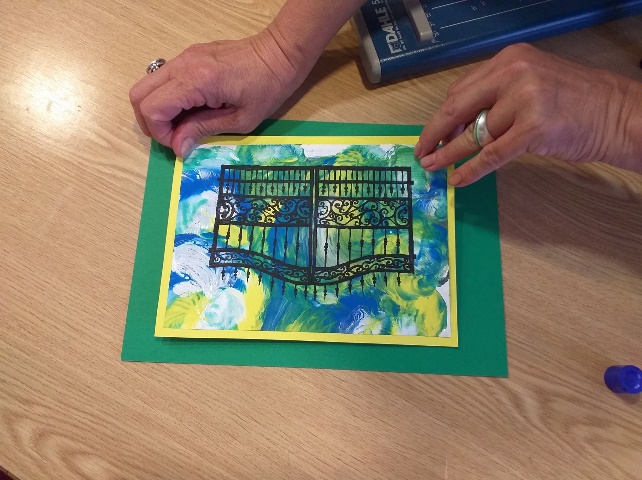 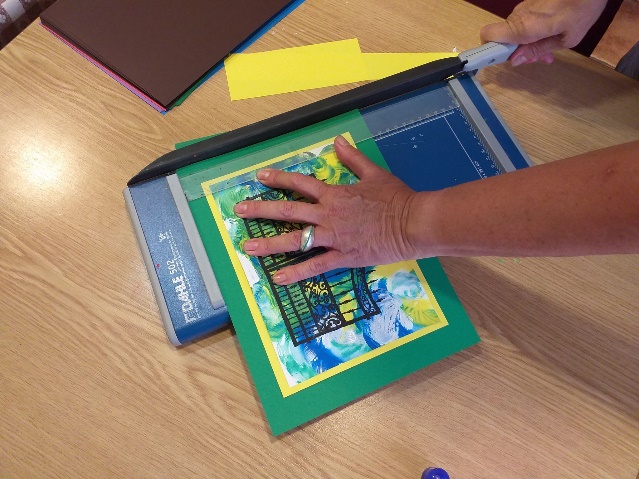 17. ábra						18. ábraA kész termékeket, ha kiállításra akarjuk vinni, előzőleg ajánlatos laminálni. (19 – 22 ábra)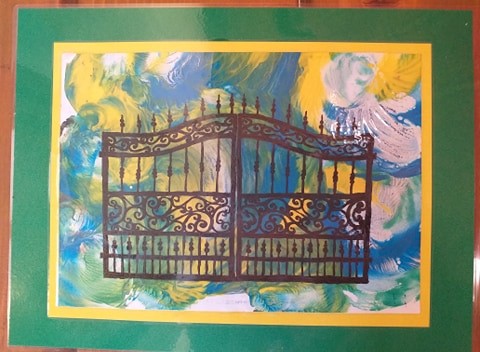 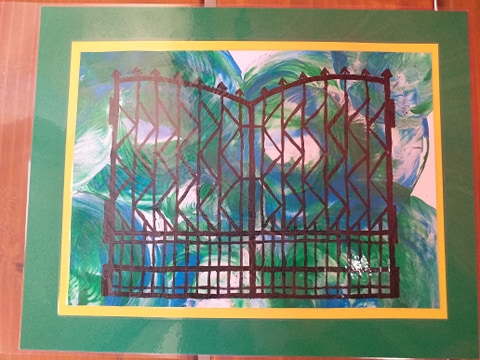 19. ábra						20. ábra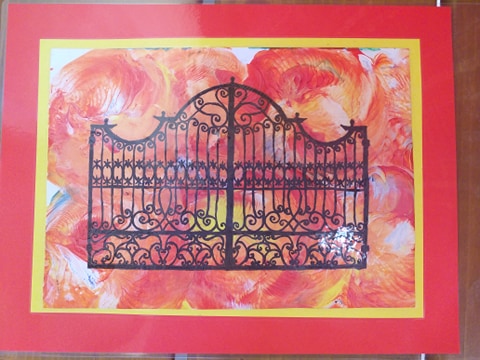 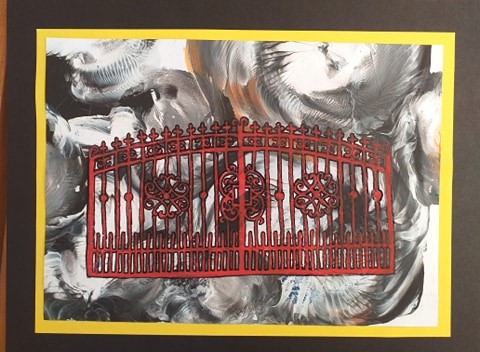 21. ábra						22. ábraFestékek a lufis technikához:Temperák: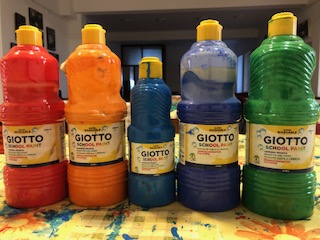 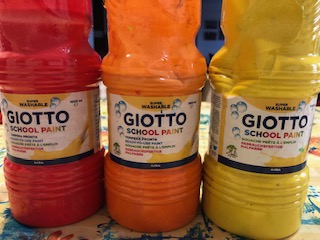 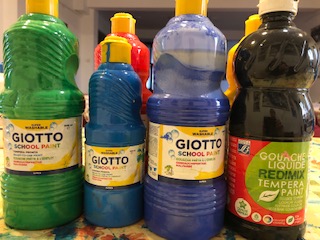 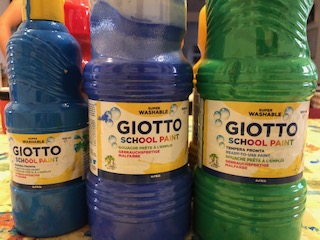 Akrilfestékek: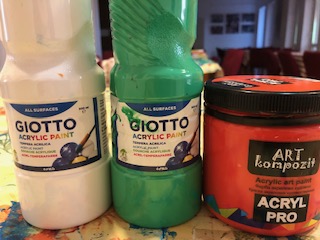 B. Kaparásos technika felhasználása népművészeti elemeknélOlajpasztellt használunk, nem zsírkrétát. A kisméretű (A5) rajzlapot teljesen beszínezzük különböző színű olajkrétával. Élénk színeket használjunk. Mielőtt nekifognánk a színezéshez, a lapot osszuk be apró ’kamrácskákra’. Az alábbiak példák. (23 – 26 ábra) Arra figyeljünk, hogy két egymás melletti kamrácska ne legyen ugyanolyan színű. (27 – 30 ábra)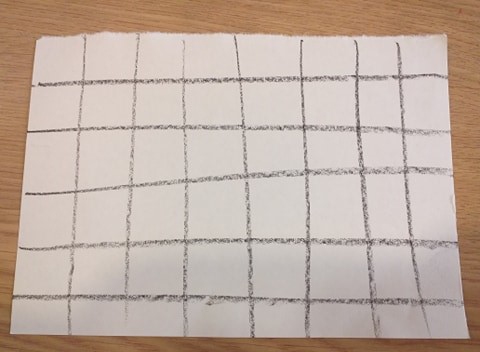 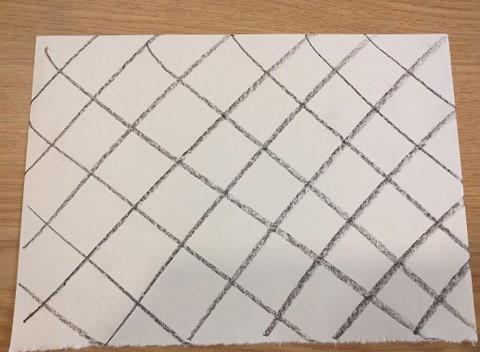 23. ábra						24. ábra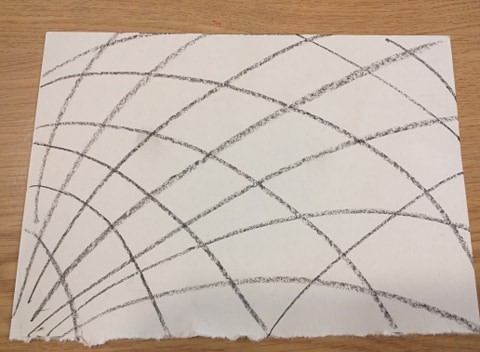 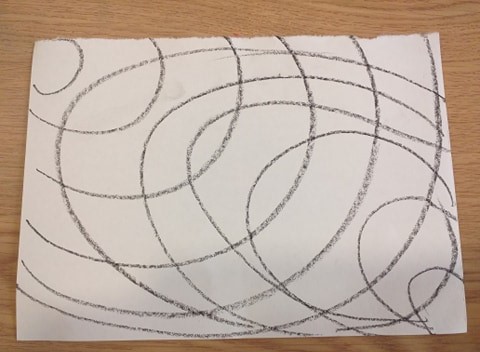 25. ábra						26. ábra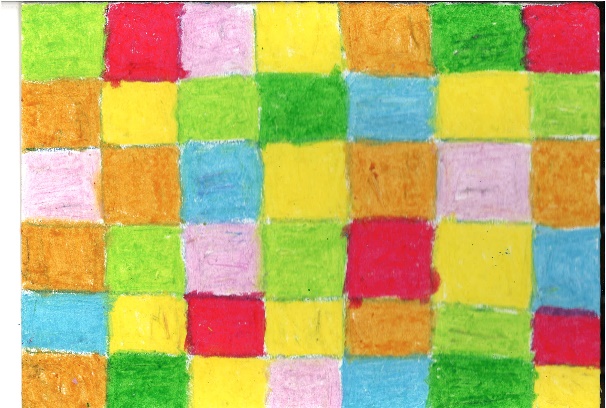 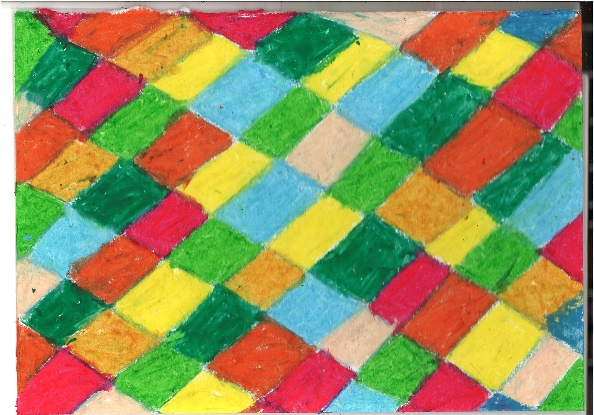 27. ábra						28. ábra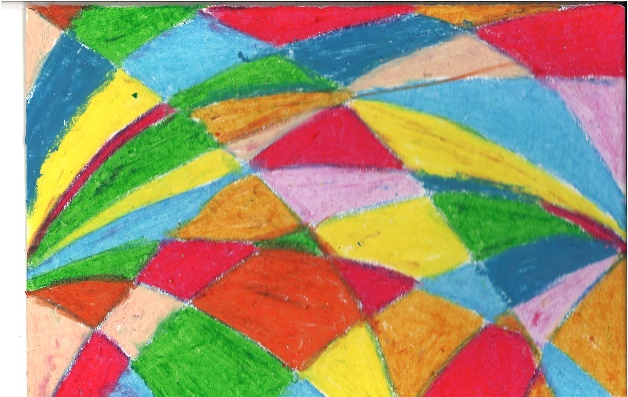 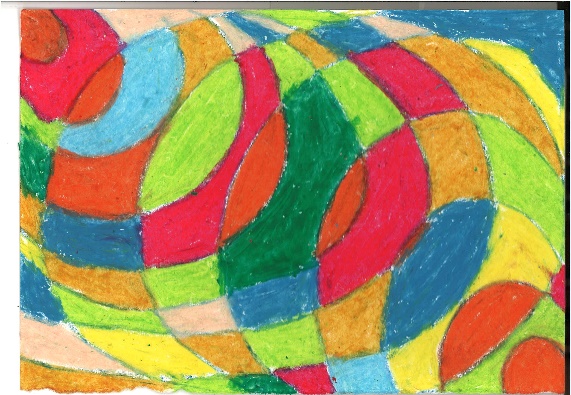 29. ábra						30. ábraEgy kis edénykében összekeverünk fekete (bordó, sötétkék, sötétzöld is lehet) temperát mosogatószerrel, hogy fél folyékony állaga legyen. (31, 32. ábra)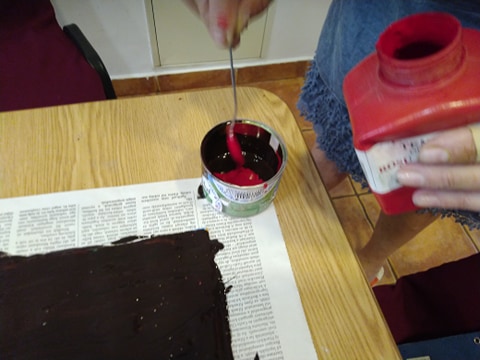 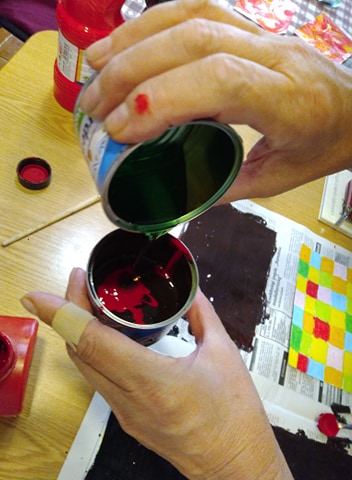 31. ábra							32. ábraEzt a sötét festékkeveréket rákenjük a kiszínezett lapra. Száradni tesszük. (33 – 37 ábra) A száradás beletelik szinte egy napba. Ne használjunk hajszárítót, mert lefújja a folyékony festéket a lapról!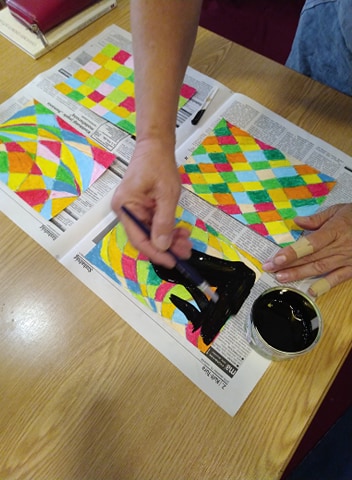 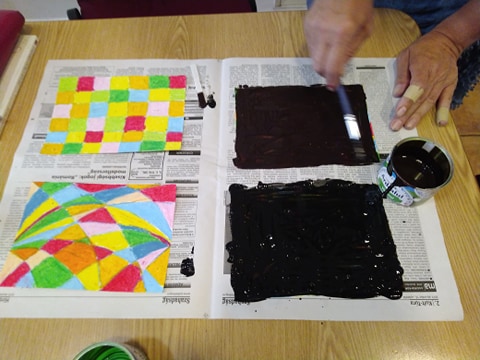 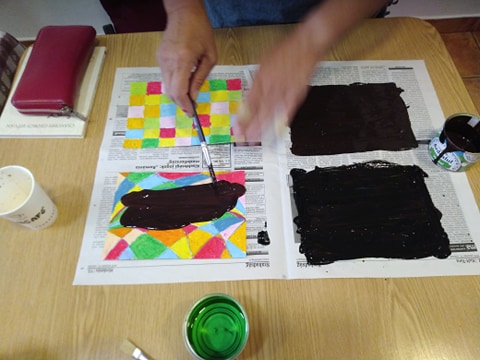 33. ábra		     34. ábra				     35. ábra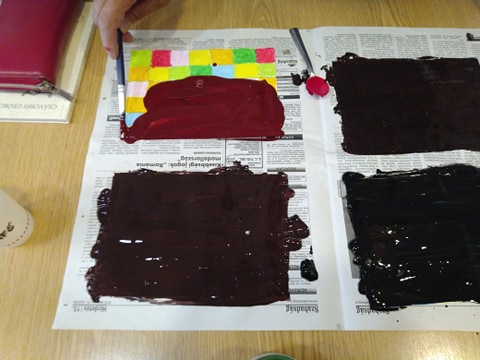 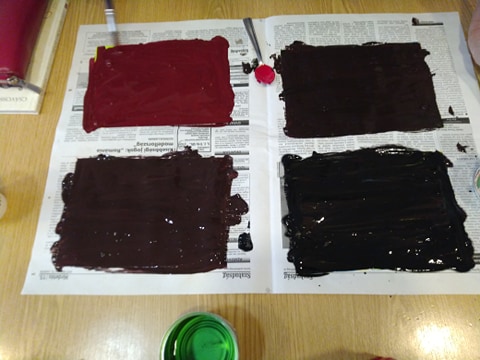 36. ábra						37. ábraMikor keményre száradt, egy kihegyezett ecsetvéggel (38. ábra) mintákat kaparunk a sötét lapra.  Az előzőleg ráfestett színek szépen visszakaparódnak. (39. ábra)Az olajpasztelles lapra ez esetben valamilyen népi motívumot fogunk kaparni. Lehet úgy is, hogy előbb négyzethálós papírra megtervezzük a mintát, majd indigópapír segítségével rámásoljuk az olajos lapra. Ajánlatos a gyermekeknek előbb különböző népi mintás modelleket adni, hogy legyen miről inspirálódniuk. Nem fog egyenletesen visszakaparódni, de ettől lesz „élő” a minta.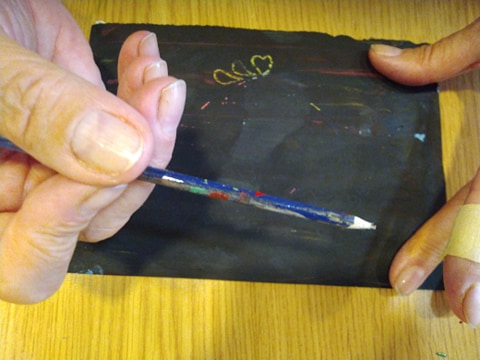 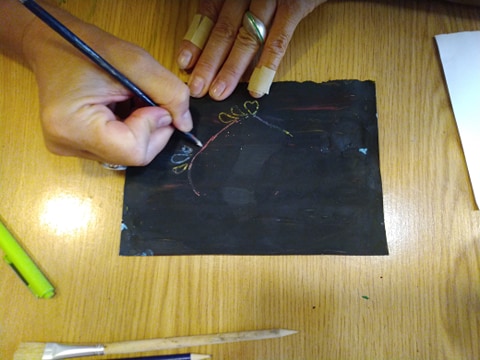 38. ábra						39. ábraSzépíteni lehet úgy, hogy a kapart mintákat kontúrozzuk vékony ecsettel, valamilyen sötét színű temperával, akrillal. (40. ábra)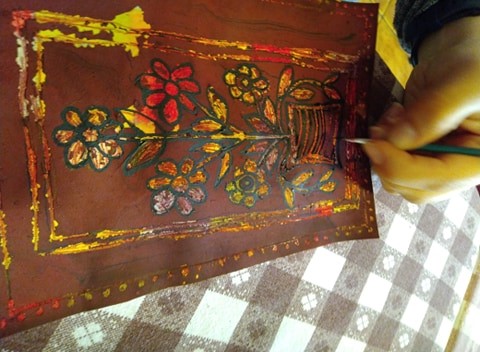 40. ábraA kaparásos alkotásoknak keretet készítünk, lásd a lufis technikánál leírtakat.Ezeket feltétlenül lamináljuk, különben lepereg a rákent festék!!! (41 – 44 ábra)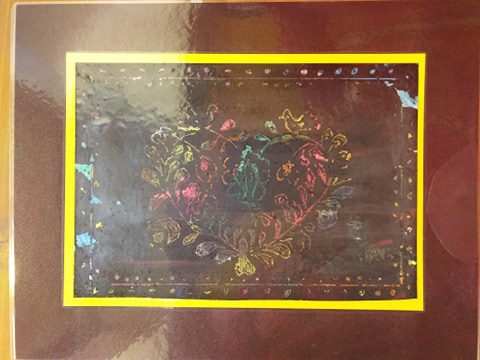 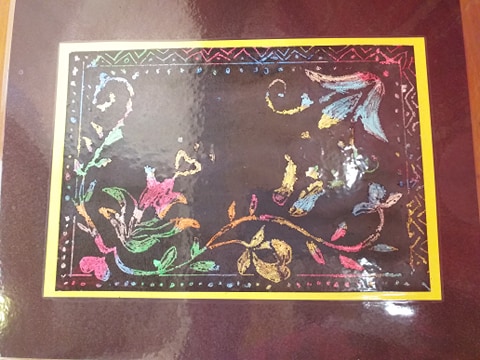 41. ábra					       42. ábra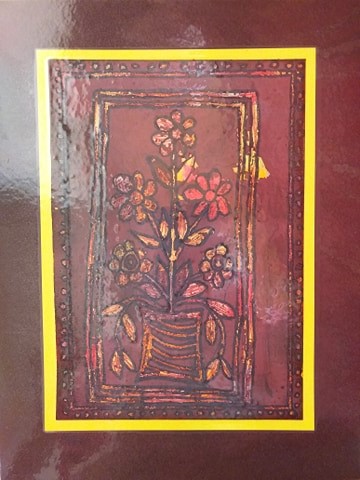 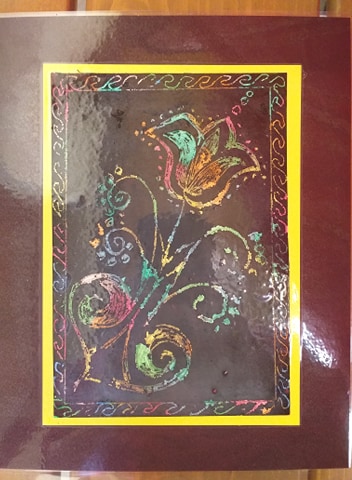 43. ábra						44. ábraFestékek a kaparásos technikához:Olajpasztellek: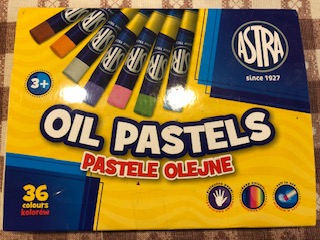 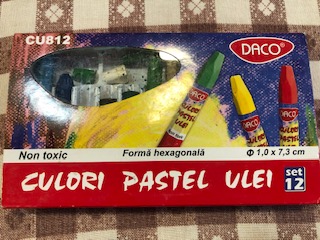 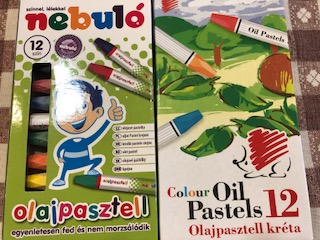 Temperák: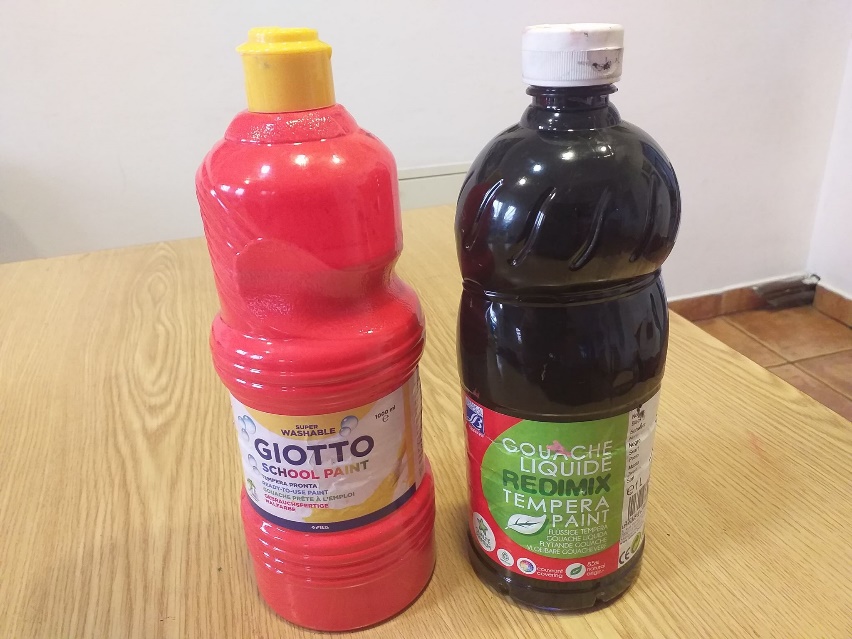 